                                                                                                 Dependencia: Dirección de Programación                                                                                                     Trimestre: 2do Trimestre de 2020Tipo de clasificación: (parcial/total/confidencial)   Parcial__   INDICE DE EXPEDIENTES CLASIFICADOS COMO RESERVADOS (ART.110, LTAIPET)ConceptoDescripción: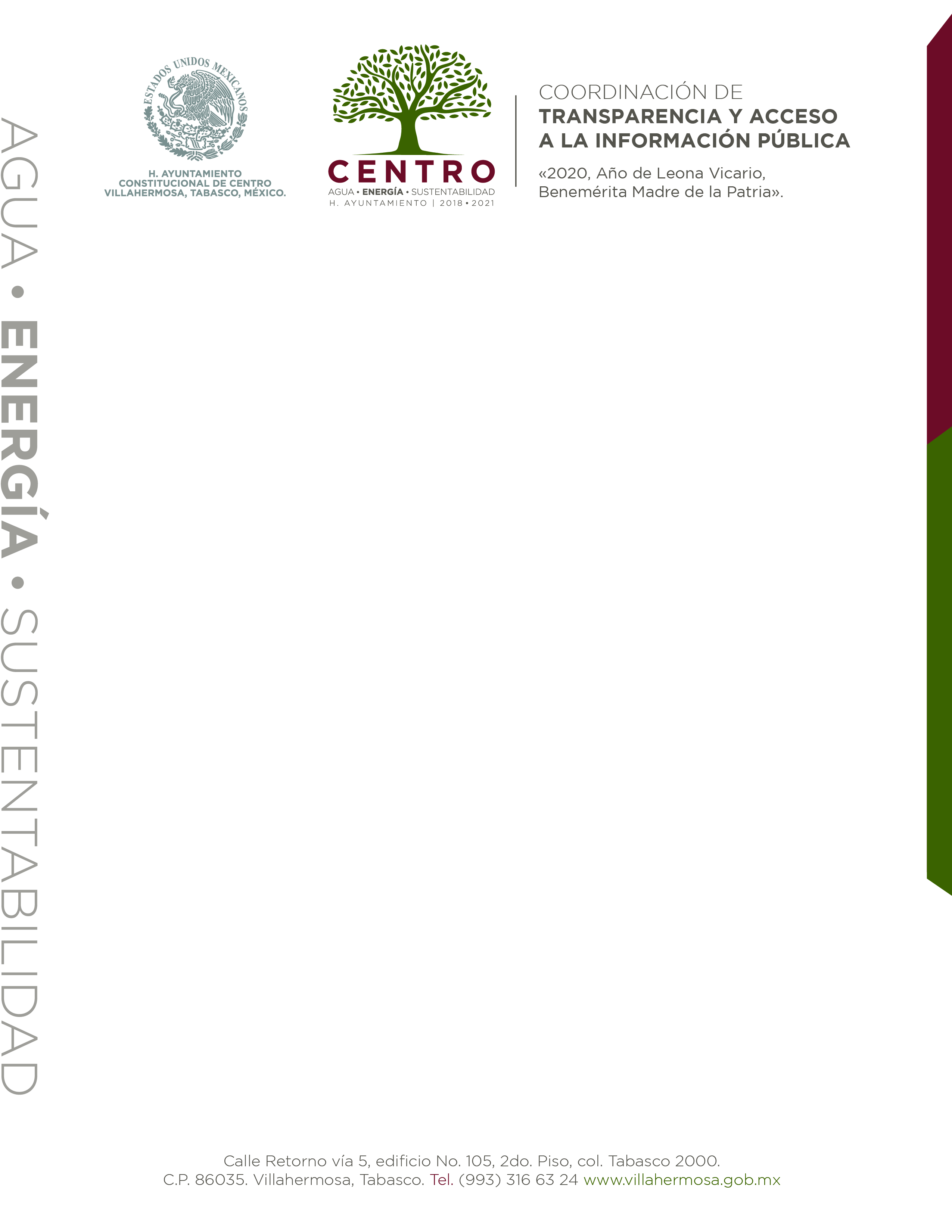 Fecha de clasificación11 de Diciembre de 2019.ÁreaUnidad de enlace Administrativo de la Dirección de Programación.Información reservadaPlacas de vehículos propiedad del Municipio de Centro contenidas en Oficios enviados y recibidos de la Unidad de Enlace Administrativo 2018-2019 de la Dirección de Programación.Periodo de reservaParcial. 3 añosFundamento legalArtículos 112, y 121 fracción XVI, 124 de la Ley de Transparencia y Acceso a la información Pública del Estado de Tabasco, y 11 del Reglamento de la misma.Ampliación del periodo de reservaXConfidencial XFundamento legalXRúbrica del titular del áreaFecha de desclasificación11 de Diciembre de 2022Partes o secciones reservadas o confidencialesPlacas de vehículos propiedad del Municipio de Centro contenidas en Oficios enviados y recibidos de la Unidad de Enlace Administrativo 2018-2019 de la Dirección de Programación.Rúbrica y cargo del servidor públicoLic. Luisa Irene Gutiérrez Mosqueda.Directora de Programación